1 вариант                                                                                                      2 вариант1)Какие  группы организмов составляют основные звенья круговорота жизни? Какая группа лишняя?а) разрушители;            б)строители; в)производители;          г) потребители2)Какие организмы ученые -экологи называют производителями?а)растения;   б)животные;   В)грибы;   г) бактерии.3) Какие организмы ученые -экологи называют потребителями:а)растения;   б)животные;   В)грибы и бактерии.4) Какие организмы ученые -экологи называют разрушителями?а)растения;   б)животные;   В)грибы и бактерии.5)Какую роль в круговороте жизни играет почва?А)С нее испаряется вода.Б)По ней передвигаются животные.В)В ней накапливается запас питательных веществ.6) Выберите правильно составленную цепь питания:А)трава → антилопа → левБ)растения → лиса → мышьВ)дуб → заяц → мышь7) Выберите из списка организмов-потребителей:Дуб,   мышь,   зебра,  осина, ястреб, поганка8)Составьте цепь питания: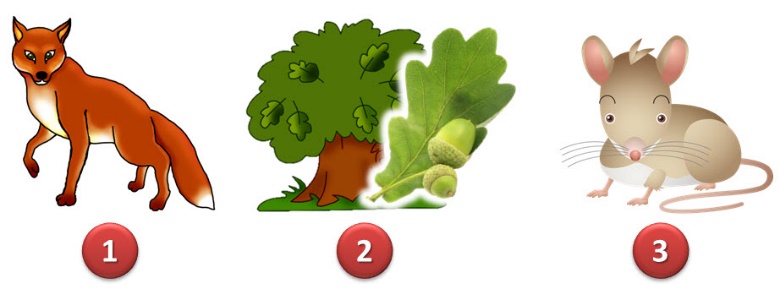 9) Вставь пропущенные слова  Производители используют энергию____________создают,  производят __________________________________________ из _________________газа и ______________.1)Как по-другому называют круговорот веществ в природе?А) круговорот растений и животных;Б)круговорот жизни; в) круговорот живых организмов.2) Какие  группы организмов составляют основные звенья круговорота жизни? Какая группа лишняя?а) потребители;             б)строители; в)производители;          г) разрушители.3) Какие организмы ученые -экологи называют производителями?а)грибы;   б) бактерии;   в) растения;   г)животные.4) Какие организмы ученые -экологи называют разрушителями?а)растения;   б)грибы и бактерии;  в)животные5)Какие организмы ученые -экологи называют потребителями:а)растения;   б)животные;   В)грибы и бактерии.6) Выберите из списка организмов-производителей:Дуб,   мышь,   зебра,  осина, ястреб, ромашка7) Какую роль в круговороте жизни играет почва?А)В ней живут черви, личинки насекомых.Б)На ней растут грибы, растения.В)В ней накапливается запас питательных веществ.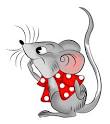 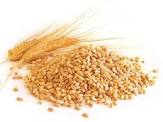 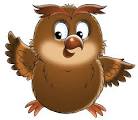 9) Вставь пропущенные слова  Производители используют ____________ Солнца,_________________, ______________________питательные вещества (__________________, __________________) из углекислого ___________ и ___________.